Haust og vinter.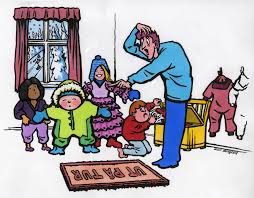 SFO anbefaler å ha i hylla/korga på SFO.1 tykk genser av ull eller flees.2 par sokkar.(anbefaler ullsokk tykk og tynn)1 sett ull under-klede.2 luer (ein tykk og ein tynn)2 par vottar.( ull og overtrekks-vottar)Ute-klede, jakke, bukse( skall klede der du kan kle deg under jakke med lag på lag, det er viktig at jakker ikkje er for tykke, då barn ikkje fer bevege seg fritt)Regnklede til vote dagar( gjeld heile året)Sko som sitter godt og held barne tørr og varm på beina. Skoen skal og kunne kan brukas til aktiviteter.